AVENTOS HS - откидной подъемникРазмеры корпусаВысота от 350 до 800 ммШирина до 1800 ммКомплектацияВыбор силового механизма определяется высотой копуса и весом фасада.Комплектация для стандартного подъемника (деревянные фасады или широкие аллюминиевые рамки, крепления под саморез)Высота корпуса (мм)Высота корпуса (мм)Высота корпуса (мм)Высота корпуса (мм)Силовой механизм350-400 мм400-450 мм450-500 мм500-525 ммСиловой механизмВес фасада с ручкой (кг)2,00-5,00  кг2,00-4,75  кг2,50-4,25  кг2,50-4,25  кг20S2A01.05Вес фасада с ручкой (кг)4,25-9,50  кг4,00-9,00  кг3,50-8,50  кг3,25-7,75  кг20S2B01.05Вес фасада с ручкой (кг)8,75-12,00  кг8,25-13,50  кг7,50-14,75  кг7,25-15,00  кг20S2C01.05526-550 мм550-600 мм600-650 мм650-675 ммВес фасада с ручкой (кг)3,00-6,75  кг3,00-6,50  кг 3,00-6,00  кг3,00-5,50  кг20S2D01.05Вес фасада с ручкой (кг)6,00-13,00  кг5,50-12,50  кг5,25-11,75  кг5,00-11,25  кг20S2E01.05Вес фасада с ручкой (кг)11,50-17,25  кг10,50-18,50  кг10,00-19,00  кг09,75-19,00  кг20S2F01.05676-700 мм700-750 мм750-800 ммВес фасада с ручкой (кг)3,50-8,00  кг3,50-7,75  кг3,50-7,25  кг20S2G01.05Вес фасада с ручкой (кг)6,75-13,50  кг6,50-13,25  кг6,00-12,75  кг20S2H01.05Вес фасада с ручкой (кг)12,50-21,50  кг11,50-21,50  кг10,50-20,50  кг20S2I01.05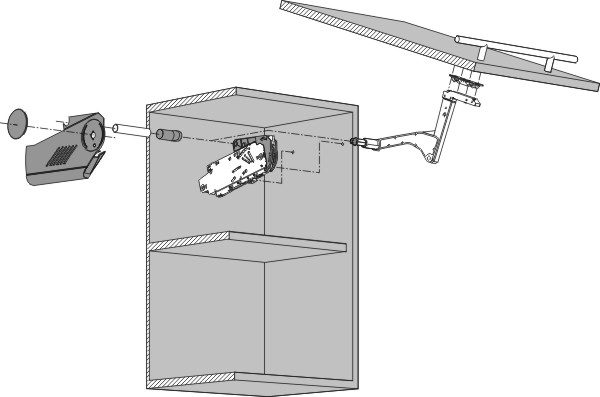 1.Силовой механизм 20S2X01.0522.Рычаг 20S3501.06л+п3.Заглушка большая левая/правая 20S8001л+п4.Заглушка круглая с логотипом Blum 20F9001.BL25.Круглая штанга поперечного стабилизатора 1061 мм, под раскрой 20Q1061UN16.Заглушка круглого поперечного стабилизатора (симм.) 20Q0003.0327.Крепление фасада под саморезы 20S420128.Cоединитель для попереного стабилизатора (153 мм) 20Q153ZNпо требованию